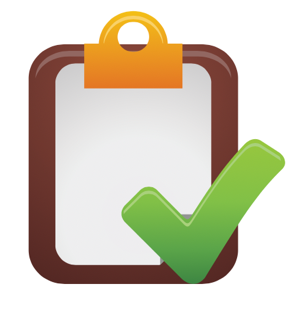 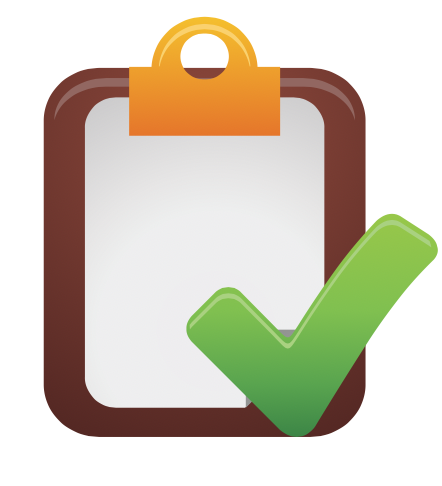 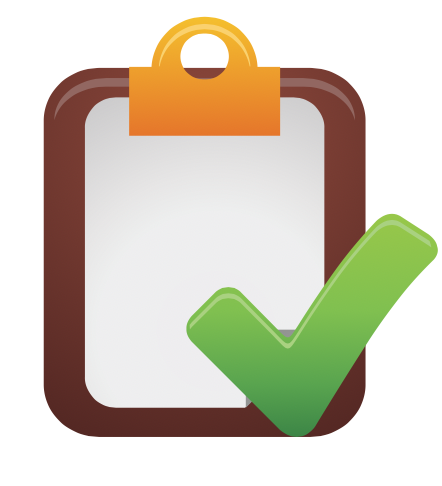 Thank you for visiting Ms Duckworth’s Classroom! I hope you enjoy the resource. Please feel free to let me know how you used them and if they were helpful.You can also follow me on Instagram and find me on Facebook or twitter.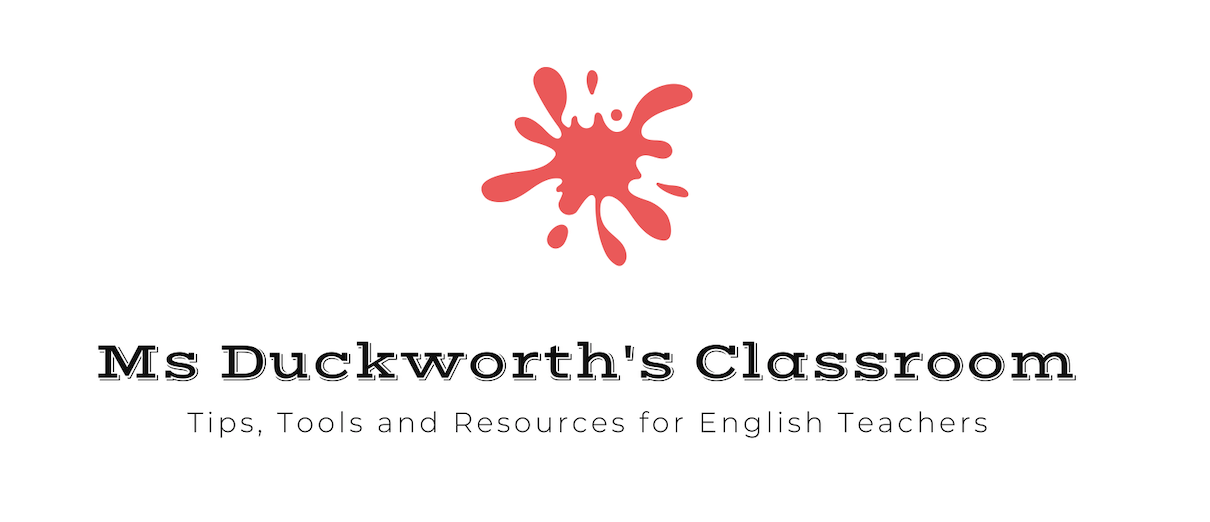 